Curriculum Vitae (CV)Personal information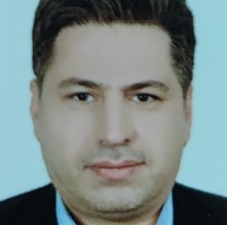 First name: AFSHINLast name: KHAZAEIDate of birth: 1978E-Mail: a.khazaei91@yahoo.comAddress: Hamadan- ModarresPhone number: 09183143075EducationEducationPh.D. degree: NursingTitle of thesis: Exploring Experiences of Post-Traumatic Stress in the exposure to type of Pre-hospital Emergencies in Emergency Medical Technicians: A Mixed Method StudyYear of graduation: 2018Ph.D. degree average: 18/47Ph.D. degree: NursingTitle of thesis: Exploring Experiences of Post-Traumatic Stress in the exposure to type of Pre-hospital Emergencies in Emergency Medical Technicians: A Mixed Method StudyYear of graduation: 2018Ph.D. degree average: 18/47Master’s degree: NursingTitle of dissertation: Assessment Effect Training using Emergency Severity Index (ESI) on nurse’s performance and length of stay patients in the emergency department best therapeutic and educational centerYear of graduation: 2015Master’s degree average: 18/87Master’s degree: NursingTitle of dissertation: Assessment Effect Training using Emergency Severity Index (ESI) on nurse’s performance and length of stay patients in the emergency department best therapeutic and educational centerYear of graduation: 2015Master’s degree average: 18/87Bachelor’s degree: Title of dissertation (if there was): Year of graduation: Bachelor’s degree average:Bachelor’s degree: Title of dissertation (if there was): Year of graduation: Bachelor’s degree average:Associate’s degree: Year of graduation: Associate’s degree average:Associate’s degree: Year of graduation: Associate’s degree average: Diploma degree:  Year of graduation: Diploma degree average: Diploma degree:  Year of graduation: Diploma degree average:Executive experiences: In charge of emergency shift 115 in 1386-1388Member of the HSR Committee of the Center for the Management of Medical Accidents and Emergencies in Hamedan Province for 2 yearsResponsible for the education of medical emergencies in Hamadan province for 2 years and 11 monthsLecturer of Hamadan Medical Emergency and Accident Management CenterExecutive experiences: In charge of emergency shift 115 in 1386-1388Member of the HSR Committee of the Center for the Management of Medical Accidents and Emergencies in Hamedan Province for 2 yearsResponsible for the education of medical emergencies in Hamadan province for 2 years and 11 monthsLecturer of Hamadan Medical Emergency and Accident Management CenterExperiences in journal management:Experiences in journal management:Membership in state, national, and international communities: Cooperation in the general mobilization plan for resuscitation and first aid training in 2012-13Membership in state, national, and international communities: Cooperation in the general mobilization plan for resuscitation and first aid training in 2012-13Honors:Honors:Teaching experiences: Teaching experiences: Participation in training courses and workshops:Participation in training courses and workshops:Entrepreneurship:Entrepreneurship:Published books: Published books: Research projects:Research projects:Educational grants:Educational grants:Research grants: Research grants: Experience as being supervisor in education, research projects, dissertation, or thesis:Experience as being supervisor in education, research projects, dissertation, or thesis:Experience as being advisor in education, research projects, dissertation, or thesis:Experience as being advisor in education, research projects, dissertation, or thesis:Participation in meeting, journal club, and conferences:Participation in meeting, journal club, and conferences:Published articles:The effects of the Emergency Severity Index triage education via problem-based learning on the triage nurses' performance and the patients’ length of stay in the Emergency Predictors of out of hospital cardiac arrest outcomes in pre-hospital settings; a retrospective cross-sectional studyEffect of cardamom aromas on the chemotherapy-induced nausea and vomiting in cancer patientsEvaluation of factors affecting emergency department length of stayThe most and least stressful prehospital emergencies from emergency medical technicians’ view point; a cross-sectional studyASSESSMENT OF INTENSIVE CARE UNIT NURSES’KNOWLEDGE, ATTITUDE, AND PRACTICE OF PHYSICAL RESTRAINT USEEvaluation of airway management proficiency in pre-hospital emergency setting; a simulation studyPrevalence and related factors of post-traumatic stress disorder in emergency medical technicians; a cross-sectional studyRelationship of moral climate and moral distress with job involvement among nurses working in hospitals affiliated with Hamadan university of medical sciences in 2020Published articles:The effects of the Emergency Severity Index triage education via problem-based learning on the triage nurses' performance and the patients’ length of stay in the Emergency Predictors of out of hospital cardiac arrest outcomes in pre-hospital settings; a retrospective cross-sectional studyEffect of cardamom aromas on the chemotherapy-induced nausea and vomiting in cancer patientsEvaluation of factors affecting emergency department length of stayThe most and least stressful prehospital emergencies from emergency medical technicians’ view point; a cross-sectional studyASSESSMENT OF INTENSIVE CARE UNIT NURSES’KNOWLEDGE, ATTITUDE, AND PRACTICE OF PHYSICAL RESTRAINT USEEvaluation of airway management proficiency in pre-hospital emergency setting; a simulation studyPrevalence and related factors of post-traumatic stress disorder in emergency medical technicians; a cross-sectional studyRelationship of moral climate and moral distress with job involvement among nurses working in hospitals affiliated with Hamadan university of medical sciences in 2020In press articles:In press articles:Experience as being reviewer (book, journal, conference, research projects, etc):Referee of Shahid Beheshti Journal Archives of Academic Emergency Medicine (AAEM)Experience as being reviewer (book, journal, conference, research projects, etc):Referee of Shahid Beheshti Journal Archives of Academic Emergency Medicine (AAEM)